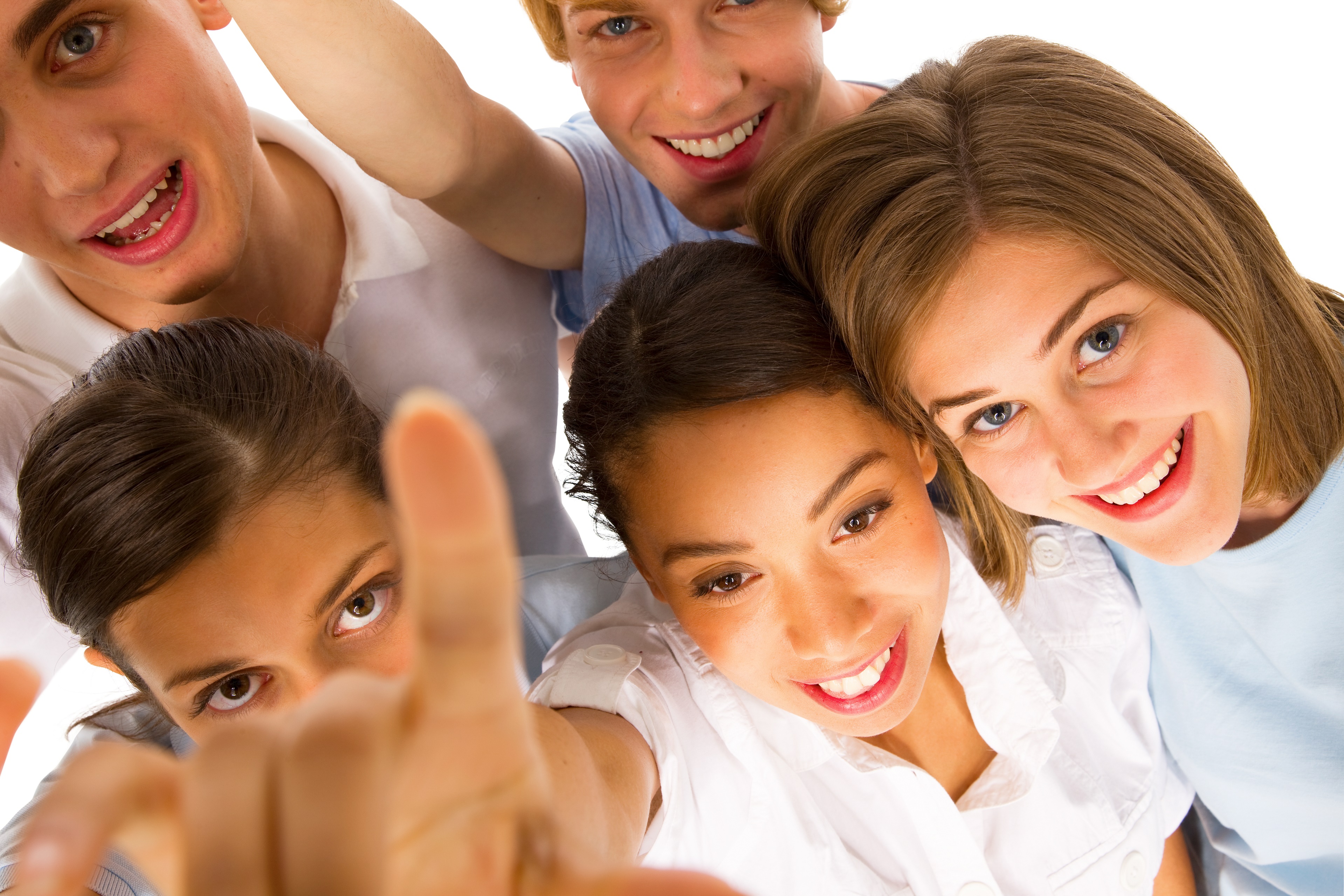 SOCIALTILSYNET 	har været på besøg	